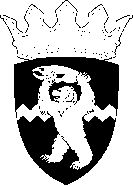 РОССИЙСКАЯ ФЕДЕРАЦИЯКАМЧАТСКИЙ КРАЙЕЛИЗОВСКИЙ МУНИЦИПАЛЬНЫЙ РАЙОНДУМА ЕЛИЗОВСКОГО МУНИЦИПАЛЬНОГО РАЙОНАРЕШЕНИЕ18.11.2019 г.  № 1341    	г. Елизово91 (внеочередная) сессия О временном возложении исполнения полномочий Главы Елизовского муниципального районаВ связи с досрочным прекращением полномочий Главы Елизовского муниципального района Василевского Романа Сергеевича (распоряжение Главы Елизовского муниципального района от «15» ноября 2019 № 25-л), руководствуясь пунктом 16 статьи 28 Устава Елизовского муниципального района Дума Елизовского муниципального районаРЕШИЛА:	1. С 18 ноября 2019 года и до вступления в должность Главы Елизовского муниципального района избранного из числа кандидатов, представленных конкурсной комиссией по результатам конкурса по отбору кандидатур на должность Главы Елизовского муниципального района возложить временное исполнение полномочий Главы Елизовского муниципального района на Тюлькина Сергея Николаевича.	2. Настоящее Решение вступает в силу с момента принятия.Председатель Думы Елизовского   муниципального района                                       А.А. Шергальдин